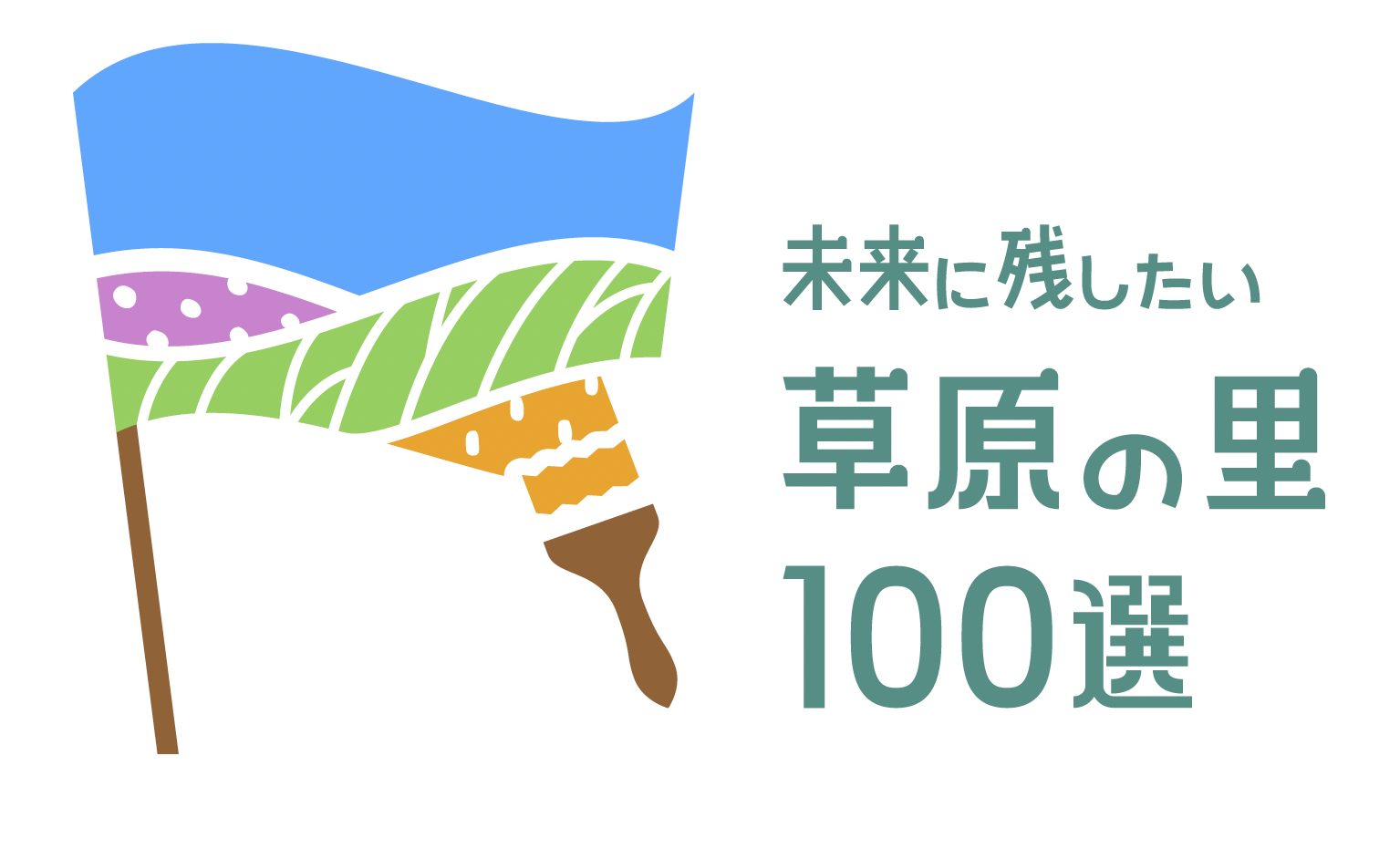 応募様式応募方法本応募様式に必要な項目を記入の上、別紙様式（市区町村の推薦書）とともに、メールで提出してください。別紙様式のファイル形式はワードまたはPDFで構いません。提出先： sogen100@sogen-net.jpメールの件名：草原の里100選 応募書類応募メールの確認後に、事務局から確認メールが届きます。確認メールの内容に従って、写真ファイルを提出してください。応募受付期間2023年10月12日（木）から2024年1月12日（金）15時（必着）注意事項提出された応募書類等（記入済みの応募フォーマット、応募登録情報、および今後の審査過程で提出された資料）は返却致しません。提出された応募書類等に不備がある場合、選考対象から除外する場合があります。選考の過程において、必要に応じて追加資料を提出、現地確認への対応を頂くことがあります。応募要領に記載された応募要件に反する場合、応募内容に虚偽がある場合、重大な法令違反や行政処分などが発覚した場合には、応募の受理や選考を取り消す場合があります。選定された「草原の里」の応募団体には選定発表後、紹介用写真の提供、イベント等での講演、本事業の広報・PR等へのご協力をいただきます。応募書類等ならびに応募・選考の過程で提供を受けた各情報は、募集・選考・表彰の目的で事務局および選考関係者に限り提供する場合があります。お問い合わせ全国草原の里市町村連絡協議会 事務局メール：sogen100@sogen-net.jp〒399-9494　長野県北安曇郡小谷村大字中小谷丙131　小谷村教育委員会TEL：0261-82-2587応募状況や、審査状況、受賞者決定前の候補者、審査結果に関するお問い合わせにはお答え出来ません。1．基本的事項応募する「草原の里」本事業では、草原を保全したり、利用したりしている人たちの集まりを「草原の里」と呼んでいます。ここには「地域の名称（地名等）」や「団体等の名称」など、「草原と関わっている人たちの集まり」を指す名称を記入してください。例：「〇〇町」「〇〇地区」「〇〇草原保存会」「株式会社〇〇」など応募者応募者が個人の場合は、「代表者の氏名」および「担当者の氏名」は記入不要です。自治体の推薦確認事項2．草原の概要2-1 草原の基礎データを記入して下さい2-2 草原の自然について記入して下さい3．草原の利用草原の利用状況についてそれぞれ選択、記入して下さい4．草原の管理4-1 草原の主な管理主体は誰ですか4-2 草原の管理状況について選択、記入して下さい4-3 主な管理主体以外の、管理への関わりについて選択して下さい4-4 指定等の状況について該当する項目を選択・記述して下さい4-5 草原を残していくための取り組み5．草原への思い「草原の里」の名称よみがな応募者（団体）の名称代表者の肩書（任意記入）代表者の氏名担当者の所属担当者の氏名担当者のメールアドレス住所電話番号ホームページ（任意記入）推薦自治体（市区町村）担当部署担当者氏名電話番号本応募様式2ページの各項目を理解し、同意しますか はい応募に関して土地所有者の了解が得られていますか はい草原の名称所在地（住所）土地所有者面積草原の概要（300〜400文字、「だ・である」調で記述）景観的な特徴（300〜400文字、「だ・である」調で記述）草原を特徴付ける動植物（300〜400文字、「だ・である」調で記述）その他、草原の自然に関して特筆すべき事項（任意記入）現在の利用過去の利用茅採取放牧採草山野草採取山菜採集観光ワラビ園スキーゴルフ観光学校教育環境学習体験交流水源地治山治水緑化公園避難場所その他に、現在または過去における草原の利用があれば記入して下さい（任意記入）草原の利用や、次世代の担い手育成について、具体的な内容を記入して下さい
（300〜500文字、「だ・である」調で記述）行政 土地所有者 土地所有者以外民間団体 土地所有者 土地所有者以外民間の個人 土地所有者 土地所有者以外その他現在の管理過去の管理山焼き・野焼き草刈り刈草の持ち出し放牧播種施肥薬剤散布その他に、現在または過去における草原の管理があれば記入して下さい（任意記入）国都道府県市区町村消防団地域住民市民団体学校地域のボランティア地域外のボランティア研究機関企業金融機関その他、管理に関わっている団体等があれば記入して下さい（任意記入）その他、管理に関わっている団体等があれば記入して下さい（任意記入）国立公園 該当あり 該当なし国定公園 該当あり 該当なし国営公園 該当あり 該当なし都道府県立自然公園 該当あり 該当なし国指定自然環境保全地域 該当あり 該当なし都道府県指定自然環境保全地域等 該当あり 該当なし市区町村指定自然環境保全地域等 該当あり 該当なし国指定生息地等保護区 該当あり 該当なし国指定鳥獣保護区 該当あり 該当なし重要文化的景観 該当あり 該当なし国指定天然記念物 該当あり 該当なし都道府県指定天然記念物 該当あり 該当なし市区町村指定天然記念物 該当あり 該当なしふるさと文化財の森 該当あり 該当なし世界遺産 該当あり 該当なしラムサール条約湿地 該当あり 該当なしユネスコエコパーク 該当あり 該当なし世界ジオパーク 該当あり 該当なし日本ジオパーク 該当あり 該当なし環境省重要里地里山 該当あり 該当なし日本百名山 該当あり 該当なしその他の指定（任意記入）その他の指定（任意記入）その他の指定（任意記入）草原の管理活動や、次世代の育成、草原の自然や資源についてのモニタリング調査など、草原を残して行くための取り組みについて具体的な内容を記入して下さい
（300〜500文字、「だ・である」調で記述）今回、草原の里100選に登録しようと考えた理由を教えて下さい（400〜600文字、「だ・である」調で記述）草原の自然、利用、管理などについて、課題と考えていることについて教えて下さい（200〜400文字、「だ・である」調で記述）応募登録する草原について、今後の展望や思いを教えて下さい
（200〜400文字、「だ・である」調で記述）